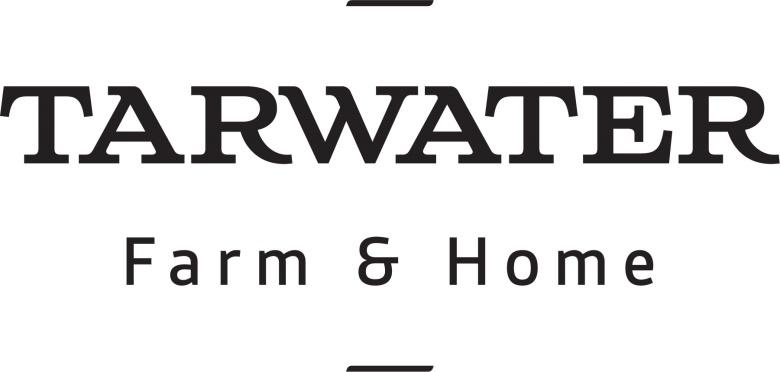 Donation Request FormName of Organization: ________________________________________________________Organization Address: ________________________________________________________Tax ID # _____________________ 	FID # ______________________ 501(c)(3) yes  /  no Name of requestor: ______________________________    Email Address: ________________Relationship to the organization: ______________________ Phone Number: ______________Tell us about your organization: __________________________________________________________________________________________________________________________________________________________________________________________________Provide a description of how receiving support will aid in your purpose: ______________________________________________________________________________________________________________________________________________________________________Specific requested amount: _____________________________________________________Type of donation (cash, gift card, merchandise, etc) _____________________________________Requested date of donation _____________________________________________________Additional information ________________________________________________________Please mail or hand in this completed form to: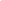 Tarwater Farm & Home4107 NW Topeka Blvd Topeka, KS 66617